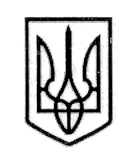 У К Р А Ї Н А СТОРОЖИНЕЦЬКА МІСЬКА РАДА СТОРОЖИНЕЦЬКОГО РАЙОНУЧЕРНІВЕЦЬКОЇ ОБЛАСТІВИКОНАВЧИЙ КОМІТЕТР І Ш Е Н Н Я  13 листопада 2018 року                                                                                   №                                                       Про стан роботи щодо соціального захисту ветеранів, які проживають на територіїСторожинецької ОТГ  Заслухавши інформацію начальника відділу соціального захисту населення та у справах дітей Мудрак І.Ю. про стан роботи щодо соціального захисту ветеранів, які проживають на території Сторожинецької ОТГ  та керуючись  Законом України “Про місцеве самоврядування в Україні”,                             виконавчий комітет міської ради вирішив:	1.Інформацію начальника відділу соціального захисту населення та у справах дітей І.Ю.Мудрак «Про стан роботи щодо соціального захисту ветеранів, які проживають на території Сторожинецької ОТГ  » взяти до відома.	2.Відділу соціального захисту населення та у справах дітей Сторожинецької міської ради:-   вести та постійно оновлювати облік ветерані війни та праці;-  продовжувати організацію заходів, пленумів, засідань, круглих столів для ветеранів війни та праці;- продовжувати надання допомоги ветеранам війни та праці.      3.  Контроль за виконанням рішення покласти на першого заступника голови Сторожинецької міської ради Брижака П.М. Сторожинецький міський голова                                           М.М.Карлійчук Довідка про стан роботи щодосоціального захисту ветеранів Сторожинецької міської радиРеалізація завдань щодо соціального захисту ветеранів війни та праці забезпечується на підставі діючих Законів України, актів Президента України, Кабінету міністрів України, наказів Міністерства соціальної політики, інших нормативно – правових актів, та місцевих програм, щодо соціального захисту ветеранів.З метою посилення соціального захисту ветеранів війни та праці, сесією Сторожинецької міської ради було затверджено Програму фінансової підтримки громадських організацій, однією з якоєї є Програмама  Сторожинецької районої ради ветеранів. По програмі в 2018 році було виділено 37800 грн. В рамках програми передбачається проведення пленумів та засідань районної ради ветеранів. Зокрема 25 квітня було проведено Пленум районної ради ветеранів з порядком денним «Про підсумки діяльності ветеранських організацій за 2017рік».  6 березня було проведено засідання круглого столу з нагоди Міжнародного жіночого дня, проведено відзначення 74-ої річниці з дня звільнення м.Сторожинець від нациських загарбників. В квітні місяці була проведена зустріч з бувшими малолітніми в’знями концтаборів. В травні місяці було відзначено День Пам’яті та Примирення та 73-ої річниці Перемоги над нацизмом в Європі. Відбулися поминальні обіди, зустрічі ветеранів з учнівською молоддю. 22 червня було проведено мітинг вшанування пам’яті жертв війни на Україні. До меморіалів та братських могил були покладенні квіти. 31 жовтня відбувся черговий Пленум, який підвів підсумки роботи районної ветеранської організації за 2018рік. В жовтні місяці відбулося ряд заходів з нагоди відзначення Міжнародного Дня людей похилого віку та Дня ветерана України.Станом на сьогоднішній день на території Сторожинецької ОТГ проживають 5469 ветерана, в тому числі 1573 ветерани війни та осіб на яких поширюється чинність Закону України «Про статус ветеранів війни, гарантії їх соціального захисту», 3896 ветеранів праці на яких поширюється чинність Закону України «Основні засади соціального захисту ветеранів праці та інших громадян похилого віку в Україні».Щорічно, при формуванні міського бюджету враховуються видатки на покращення рівня медичного обслуговування ветеранів, надання їм матеріальної допомоги.До Дня Перемоги  у Великій Вітчизняній війні,  відповідно до Закону України «Про статус ветеранів війни, гарантії їх соціального захисту» та Закону України «Про жертви нацистських переслідувань», було  виплачено одноразову грошову  допомогу  ветеранам Великої Вітчизняної війни :- інвалідам 1 групи у розмірі 3685 грн.,- інвалідам 2 групи у розмірі 3265 грн.,- інвалідам 3 групи у розмірі 2845 грн.,-  учасникам бойових дій у розмірі  1265 грн.,-  сім’ям загиблих та померлих ветеранів війни у розмірі 630 грн.,-  учасникам війни у розмірі 525 грн.Посилена увага з боку місцевої влади приділяється повсякденним потребам ветеранів війни та інвалідів, поліпшення їх медичного, соціально – побутового обслуговування. Так, міська лікарня працює в тісній взаємодії з Сторожинецькою міською радою, Територіальним центром соціального обслуговування пенсіонерів та одиноких непрацездатних громадян. Кваліфікована допомога надається сімейними лікарями та при необхідності всіма спеціалістами.                                                                                                                                                                                                                                                                       Діє Сторожинецький районний територіальний центр соціального обслуговування (надання соціальних послуг) пенсіонерів та одиноких непрацездатних громадян. Територіальний центр надає послуги одиноким малозабезпеченим пенсіонерам, інвалідам, ветеранам війни та праці. Соціальні послуги, які надає територіальний центр спрямовані на підтримку життєдіяльності та соціальної активності вищевказаної категорії громадян.Працівниками територіального центру з представниками Сторожинецької міської ради, Радою ветеранів постійно проводяться обстеження матеріально – побутових умов проживання ветеранів для вирішення їх конкретних життєво важливих проблем та надання матеріальної та соціально – побутової допомоги.   Станом на сьогоднішній день  соціальними робітниками обслуговуються: 1 – інвалід війни, 46 – ветеранів війни, 4- учасника байових дій, 10 – членів сімей загиблих ветеранів війни, 1– реабілітований. Надаються надомні послуги, а саме : доставка товарів з магазину, медикаментів, прання білизни, прибирання квартир та будинків, доставка води, палива, дрібний ремонт квартир.Представниками Сторожинецької міської ради, Радою ветеранів та територіальним центром проводяться благодійні вечори та зустрічі з ветеранами війни та праці, присвячені знаменним подіям.       Через засоби масової інформації, місцеві газети протягом року висвітлюються проблеми ветеранів війни та праці, шляхи та досвід їх вирішення, діяльність органу місцевого самоврядування стосовно підвищення соціальної захищеності цієї категорії громадян. Особливе, уважне ставлення до вирішення питань з якими звертаються ветерани до відповідних органів місцевого самоврядування. При розгляді звернень комплексно вирішуються проблеми заявника.Робота щодо створення належних умов для підтримки здоров'я та активного довголіття ветеранів війни та праці Сторожинецької міської ради триває.Начальник відділу соціального заахистунаселення та у справах дітей                                                         І.Ю.МудракВиконавець:І.Ю.МудракПогоджено:                  І.Г.МатейчукП.М.БрижакА.Г.ПобіжанМ.М.БаланюкА.В.Сирбу